«Сияй, Земля Иркутская» - онлайн книжная выставка.12 сентября в сообществе вайбер Библиотека ДЦ «Исток» в рамках Дней русской духовности «Сияние России» проведена онлайн книжная выставка «Сияй, Земля Иркутская!».Цель выставки: знакомство с изданиями, посвященными неповторимой красоте нашего края, социально – экономическим достижениям Иркутской области.Выставка рассказывает о заложенных основах развития региона и отражает важные вехи истории нашего края. 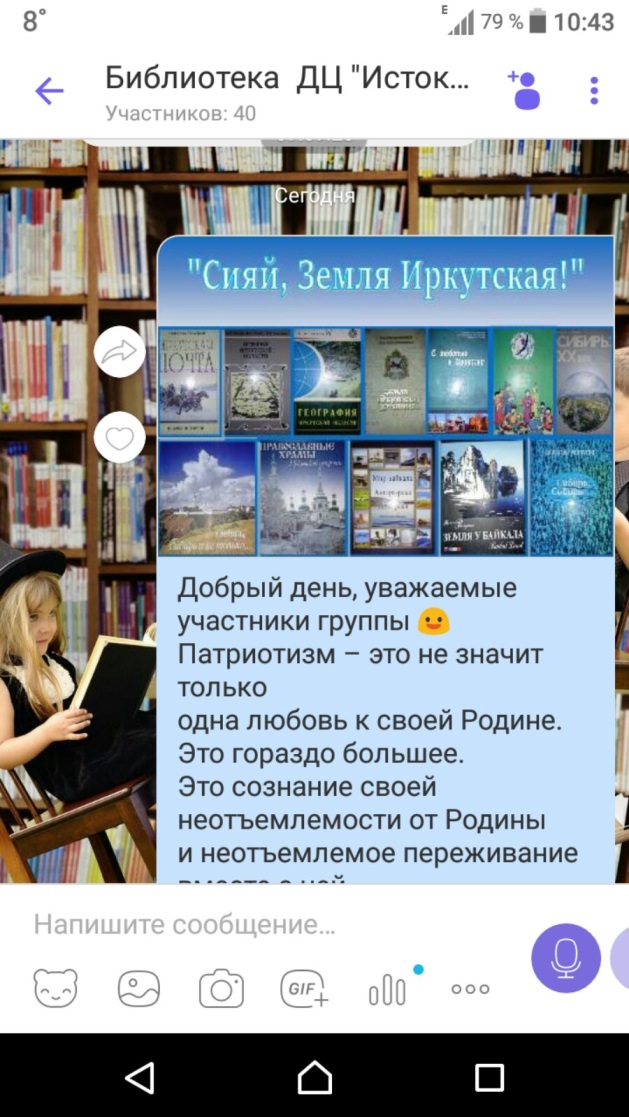 